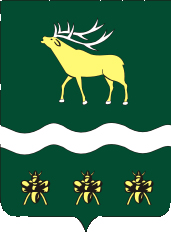 АДМИНИСТРАЦИЯЯКОВЛЕВСКОГО МУНИЦИПАЛЬНОГО РАЙОНА ПРИМОРСКОГО КРАЯ РАСПОРЯЖЕНИЕ Об утверждении Плана контрольных мероприятий отдела финансового контроля Администрации Яковлевского муниципального района на 2019 год       В соответствии со статьями 157, 269.2  Бюджетного кодекса Российской Федерации, Порядком осуществления внутреннего муниципального финансового контроля, утвержденным постановлением Администрации Яковлевского муниципального от 29.06.2017г. № 526 «Об утверждении Порядка осуществления внутреннего муниципального финансового контроля» (в ред. постановления Администрации Яковлевского муниципального района от 31.05.2018г. № 358)1. Утвердить План контрольных мероприятий отдела финансового контроля  Администрации Яковлевского муниципального района на 2019 год (прилагается).2. Разместить настоящее распоряжение на официальном сайте Администрации Яковлевского муниципального района в информационно - телекоммуникационной сети Интернет.3. Контроль за исполнением настоящего распоряжения оставляю за собой. Глава района - глава АдминистрацииЯковлевского муниципального района                                       Н.В. ВязовикУтвержден распоряжением Администрации  Яковлевского муниципального района                                                                                                                                                          «06» декабря 2018 г.  № 635  План контрольных мероприятийотдела финансового контроля Администрации Яковлевского муниципального районана 2019 годот06.12.2018с. Яковлевка№635№ппТема контрольногомероприятияНаименованиеобъекта контроляФорма проведения проверкиПроверяемыйпериодСроки проведения контрольного мероприятия123561Анализ осуществления главными администраторами бюджетных средств внутреннего финансового контроля и внутреннего финансового аудитаГлавные администраторы бюджетных средств Яковлевского муниципального района: Администрация Яковлевского муниципального района,  Финансовое управление Администрации, МКУ «ХОЗУ», МКУ «Управление культуры», МКУ «ЦОиСО»камеральная2018 год1 квартал 2019 года2Проверка организации планирования муниципальных заданий на 2019 год муниципальными учреждениями Яковлевского муниципального районаМуниципальные учреждения Яковлевского муниципального района, получающие субсидии на финансовое обеспечение муниципального заданиякамеральнаяна 2019 год1 квартал 2019 года3Проверка полноты и достоверности отчетности об исполнении муниципальных заданий муниципальными учреждениями Яковлевского муниципального районаМуниципальные учреждения Яковлевского муниципального района, получающие субсидии на финансовое обеспечение муниципального задания камеральная2018 год2 квартал 2018 года4Поверка соблюдения требований законодательства Российской Федерации о контрактной системе в сфере закупок по вопросам, отнесенным к компетенции органа внутреннего муниципального финансового контроляМБОУ «Средняя общеобразовательная школа № 2» с. Новосысоевкакамеральная2018 год2 квартал 2018 года 5Проверка соблюдения бюджетного законодательства Российской Федерации и иных нормативных актов, регулирующих бюджетные правоотношения, в части целевого и эффективного использования средств, направленных на реализацию муниципальной подпрограммы «Развитие системы дополнительного образования, отдыха, оздоровления и занятости детей и подростков» на 2019-2025 годыМКУ «Центр обеспечения и сопровождения образования» Яковлевского муниципального района  выездная2018 год3 квартал 2018 года6Проверка соблюдения бюджетного законодательства Российской Федерации и иных нормативных актов, регулирующих бюджетные правоотношения, в части целевого и эффективного использования средств, направленных на исполнение муниципального задания муниципальным учреждением Яковлевского муниципального районаМБОУ «Средняя общеобразовательная школа с. Яковлевка»выездная2018 год3 квартал 2018 года7Проверка соблюдения бюджетного законодательства Российской Федерации и иных нормативных актов, регулирующих бюджетные правоотношения, в части целевого и эффективного использования средств, направленных на реализацию муниципальной подпрограммы «Сохранение и развитие культуры в Яковлевском муниципальном районе» на 2019-2025 годыМКУ «Управление культуры» Яковлевского муниципального района  выездная20184 квартал 2018 года8Поверка соблюдения требований законодательства Российской Федерации о контрактной системе в сфере закупок по вопросам, отнесенным к компетенции органа внутреннего муниципального финансового контроляМБУДО «ДООСЦ» с. Яковлевкавыезднаятекущий период 2018г.4 квартал 2018 года9Внеплановые контрольные мероприятия по поручению главы Администрации Яковлевского муниципального районав течение года